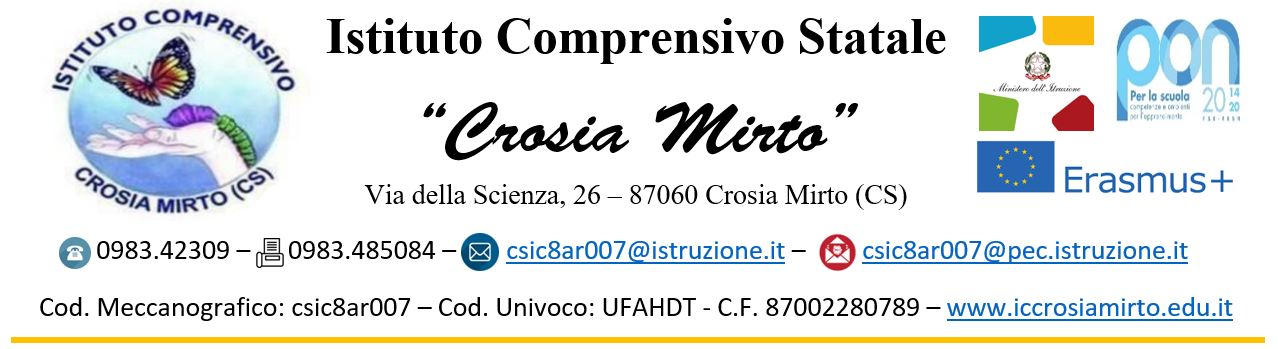 PIANO DIDATTICO PERSONALIZZATO PER ALUNNI CON BES                                                   SCUOLA PRIMARIA                                   PLESSO________________________Anno Scolastico- ELEMENTI CONOSCITIVI DELL’ALUNNO2- OSSERVAZIONE- INTERVENTO DIDATTICO METODOLOGICO- PATTO CON LA FAMIGLIASOTTOSCRITTORI DEL PDPData:1.1. DATI ANAGRAFICI1.1. DATI ANAGRAFICINome e CognomeLuogo e data di nascitaClasse e Sezione1.2 TIPOLOGIA DI BISOGNO EDUCATIVO SPECIALE1.2 TIPOLOGIA DI BISOGNO EDUCATIVO SPECIALEDisturbo Specifico del LinguaggioDisturbo Specifico dell'ApprendimentoBorder line cognitivo/Disturbo Aspecifico di ApprendimentoDisturbo Evolutivo SpecificoDifficoltà derivanti dalla non conoscenza della cultura e della lingua italianaSvantaggio sociale e culturaleSituazioni particolari (indicare)1.3. DATI CLINICI (solo in caso di diagnosi di DSA, DSL, Border line cognitivo…)1.3. DATI CLINICI (solo in caso di diagnosi di DSA, DSL, Border line cognitivo…)Sintesi dellavalutazione neuropsicologicaIndicare in base alla valutazione neuropsicologica le eventuali aree di funzionamento problematico (es: ambito logico-matematico, ambito linguistico…) che configurano una situazione di Bisogno Educativo Speciale e che richiedono alcune forme di personalizzazione nell'intervento didattico-educativo.Eventuali comorbilitàData di rilascio della diagnosiCentro Pubblico o Struttura abilitata o Specialista che ha rilasciato la diagnosiInterventi riabilitativi in attoIndicare se logopedia o altri interventi specialisticiSpecialista di riferimentoGiorni e orari degli interventi2.1. PRESTAZIONI SCOLASTICHE2.1. PRESTAZIONI SCOLASTICHE2.1. PRESTAZIONI SCOLASTICHE2.1. PRESTAZIONI SCOLASTICHE2.1. PRESTAZIONI SCOLASTICHELettura(velocità, correttezza)Legge regolarmenteLegge regolarmenteLegge regolarmenteLegge regolarmenteLettura(velocità, correttezza)Legge lentamente con pochi erroriLegge lentamente con pochi erroriLegge lentamente con pochi erroriLegge lentamente con pochi erroriLettura(velocità, correttezza)Legge velocemente commettendo molti erroriLegge velocemente commettendo molti erroriLegge velocemente commettendo molti erroriLegge velocemente commettendo molti erroriLettura(velocità, correttezza)Legge lentamente e commette molti erroriLegge lentamente e commette molti erroriLegge lentamente e commette molti erroriLegge lentamente e commette molti erroriProduzione scrittaContenutoBuonoOrtografiaCorrettaProduzione scrittaContenutoSufficienteOrtografiaPoco correttaProduzione scrittaContenutoScarsoOrtografiaScorrettaCalcolo(accuratezza e velocità nel calcolo a mente e scritto)Sa eseguire calcoli a mente rapidamente e correttamenteSa eseguire calcoli a mente rapidamente e correttamenteSa eseguire calcoli a mente rapidamente e correttamenteSa eseguire calcoli a mente rapidamente e correttamenteCalcolo(accuratezza e velocità nel calcolo a mente e scritto)Esegue calcoli a mente ma commette numerosi erroriEsegue calcoli a mente ma commette numerosi erroriEsegue calcoli a mente ma commette numerosi erroriEsegue calcoli a mente ma commette numerosi erroriCalcolo(accuratezza e velocità nel calcolo a mente e scritto)Esegue calcoli a mente correttamente ma molto lentamenteEsegue calcoli a mente correttamente ma molto lentamenteEsegue calcoli a mente correttamente ma molto lentamenteEsegue calcoli a mente correttamente ma molto lentamenteCalcolo(accuratezza e velocità nel calcolo a mente e scritto)Esegue calcoli scritti lentamente con pochi erroriEsegue calcoli scritti lentamente con pochi erroriEsegue calcoli scritti lentamente con pochi erroriEsegue calcoli scritti lentamente con pochi erroriCalcolo(accuratezza e velocità nel calcolo a mente e scritto)Esegue calcoli scritti lentamente e commette molti erroriEsegue calcoli scritti lentamente e commette molti erroriEsegue calcoli scritti lentamente e commette molti erroriEsegue calcoli scritti lentamente e commette molti erroriComprensione del testo scrittoBuonaBuonaBuonaBuonaComprensione del testo scrittoSufficienteSufficienteSufficienteSufficienteComprensione del testo scrittoScarsaScarsaScarsaScarsaComprensionedel testo in ascoltoBuonaBuonaBuonaBuonaComprensionedel testo in ascoltoSufficienteSufficienteSufficienteSufficienteComprensionedel testo in ascoltoScarsaScarsaScarsaScarsaAttenzioneBuonaBuonaBuonaBuonaAttenzioneSufficienteSufficienteSufficienteSufficienteAttenzioneScarsaScarsaScarsaScarsaAltro(es. bilinguismo, problemi nell’area visuo-spaziale)Punti di forzaSpecificare2.2. CARATTERISTICHE COMPORTAMENTALI2.2. CARATTERISTICHE COMPORTAMENTALICollaborazioneCollabora in classeCollaborazioneCollabora nel gruppoCollaborazioneCollabora con pochi compagniCollaborazioneNon collaboraRelazione con gli adultiOttimaRelazione con gli adultiBuonaRelazione con gli adultiScarsaRelazione con gli adultiNon si relazionaRelazione con i pariOttimaRelazione con i pariBuonaRelazione con i pariScarsaRelazione con i pariNon si relazionaFrequenza scolasticaAssiduaRegolareIrregolareRispetto delle regoleBuonaParzialeScarsaMotivazione al lavoro scolasticoBuonaParzialeScarsaOrganizzazione personaleBuonaParzialeScarsaConsapevolezza delle proprie difficoltàSìParzialeNo2.3. COMPETENZA LINGUA ITALIANA2.3. COMPETENZA LINGUA ITALIANASolo alunni stranieriHa difficoltà solo con linguaggi complessi e specificiSolo alunni stranieriComprende e parla ma ha difficoltà a scrivereSolo alunni stranieriComprende ma non sa esprimersiSolo alunni stranieriNon usa la lingua italiana2.4. INFORMAZIONI PROVENIENTI DA FAMIGLIA E/O ALUNNO2.4. INFORMAZIONI PROVENIENTI DA FAMIGLIA E/O ALUNNOInteressi, difficoltà, attività in cui si sente capace, aspettative, richieste…3.1. STRUMENTI COMPENSATIVI3.1. STRUMENTI COMPENSATIVI3.1. STRUMENTI COMPENSATIVI3.1. STRUMENTI COMPENSATIVISTRUMENTOGIÀ UTILIZZATO DALL’ALUNNODA UTILIZZARE DALL’ALUNNODA UTILIZZARE DALLA CLASSEFormulariFormulari matematiciFormule chimicheFormulari delle discipline tecnicheTabella dei valori posizionali delle cifreTabella delle operazioniTavola pitagoricaTabella delle unità di misuraTabella della scomposizione in fattori primiTabella degli indicatori cronologiciTabella dei verbi in L1Tabella dei verbi in L2Tabella con formule figure geometricheTavola periodica degli elementiLinea del tempoMappe/schemi riepilogativi sia per la produzione scritta che oraleCartine geografiche e storiche tematicheSchemi di sviluppo per la produzione scrittaVocabolari digitaliImmagini per la comprensione del testo in L1/L2Calcolatrice/calcolatrice parlanteLibri digitaliAudiolibriLibri con testo ridotto (anche per la narrativa)RegistratorePresentazioni in power point sia per la produzione scritta che oralePenne con impugnatura speciale ergonomicaProgrammi di video-scrittura con correttore ortograficoSintesi vocale (Carlo II, Alpha Reader, Balaboolka…)Programmi per l’elaborazione di mappe e schemi (Vue, Cmap…)Programmi per geometria e/o disegno tecnico (Geogebra, Cabri geomètre…)Programmi per il calcolo e creazione di tabelle e grafici (Excel – Calc…)3.2. STRATEGIE COMPENSATIVE E FORME DI FLESSIBILITÀ3.2. STRATEGIE COMPENSATIVE E FORME DI FLESSIBILITÀ3.2. STRATEGIE COMPENSATIVE E FORME DI FLESSIBILITÀ3.2. STRATEGIE COMPENSATIVE E FORME DI FLESSIBILITÀSTRATEGIAGIÀ UTILIZZATA DALL’ALUNNODA UTILIZZARE DALL’ALUNNODA UTILIZZARE DALLA CLASSERecupero fonologico e metafonologico (scuola primaria)Apprendimento della digitazione su tastiera con le 10 ditaPredisposizione di mappe/schemi anticipatori con i nuclei fondanti dell’argomento da trattareCostruzione di mappe/schemi riepilogativi con i nuclei fondanti dell’argomento trattatoScrittura alla lavagna in stampato maiuscoloPredisposizione di testi scritti utilizzando i caratteri senza grazie (Verdana…) di dimensione 14/16, interlinea almeno 1,5, senza giustificazione del testoSintesi della spiegazione effettuata al termine della lezione da parte del docenteFornitura di materiale didattico digitalizzato su supporto fisico e via mailPredisposizione della lezione con il rinforzo di immagini o l’ausilio di sussidi (computer, registratore, LIM…)Consegna anticipata all’alunno del testo in vista di esercitazione di comprensione o lettura ad alta voce in classeDidattica esperienziale e laboratorialeEsercitazioni e attività in cooperative learningAltro (indicare)3.3. STRATEGIE METACOGNITIVE3.3. STRATEGIE METACOGNITIVE3.3. STRATEGIE METACOGNITIVE3.3. STRATEGIE METACOGNITIVESTRATEGIAGIÀ UTILIZZATA DALL’ALUNNODA UTILIZZARE DALL’ALUNNODA UTILIZZARE DALLA CLASSEInsegnare l’uso di dispositivi extratestuali per lo studio (titolo, paragrafi, immagini, didascalie…)Sollecitare collegamenti fra le nuove informazioni e quelle già acquisite ogni volta che si inizia un nuovo argomento di studioPromuovere inferenze, integrazioni e collegamenti tra le conoscenze e le discipline.Dividere gli obiettivi di un compito in “sotto obiettivi”Offrire anticipatamente schemi grafici relativi all’argomento di studio, per orientare l’alunno nella discriminazione delle informazioni essenziali.Privilegiare l’apprendimento esperienziale e laboratoriale per favorirel’operatività e allo stesso tempo il dialogo e la riflessione su quello che si fa.Sviluppare processi di autovalutazione e autocontrollo delle strategie di apprendimento negli alunni.Altro (indicare)3.4. STRATEGIE METODOLOGICHE3.4. STRATEGIE METODOLOGICHE3.4. STRATEGIE METODOLOGICHE3.4. STRATEGIE METODOLOGICHESTRATEGIAGIÀ UTILIZZATA DALL’ALUNNODA UTILIZZARE DALL’ALUNNODA UTILIZZARE DALLA CLASSEIncoraggiare l’apprendimento collaborativo favorendo le attività in piccoli gruppiPredisporre azioni di tutoraggioSostenere e promuovere un approccio strategico nello studio utilizzando mediatori didattici facilitanti l’apprendimento (immagini, mappe…).Guidare l’alunno affinché impari a conoscere le proprie modalità di apprendimento, i processi e le strategie mentali più adeguati e funzionaliGuidare l’alunno affinché impari a applicare consapevolmente comportamenti e strategie operative adeguate al proprio stile cognitivoGuidare l’alunno affinché impari a ricercare in modo via via più autonomo strategie personali per compensare le specifiche difficoltàGuidare l’alunno affinché impari a accettare in modo sereno e consapevole le proprie specificitàGuidare l’alunno affinché impari a far emergere gli aspetti positivi delle proprie potenzialità e della capacità di raggiungere gli obiettivi prefissatiAltro (indicare)3.5. MISURE DISPENSATIVE3.5. MISURE DISPENSATIVE3.5. MISURE DISPENSATIVEL’alunnoè dispensato daLeggere ad alta voceLeggere ad alta voceL’alunnoè dispensato daScrivere in corsivoScrivere in corsivoL’alunnoè dispensato daPrendere appuntiPrendere appuntiL’alunnoè dispensato daCopiare dalla lavagnaCopiare dalla lavagnaL’alunnoè dispensato daDettatura di testiDettatura di testiL’alunnoè dispensato daUso di vocabolari cartaceiUso di vocabolari cartaceiL’alunnoè dispensato daCostruzione di cartine geografiche e storiche muteCostruzione di cartine geografiche e storiche muteL’alunnoè dispensato daAssegnazione dello stesso carico di compiti a casa dei compagniAssegnazione dello stesso carico di compiti a casa dei compagniL’alunnoè dispensato daStudio mnemonico di formule, tabelle, definizioni, regole, testi poeticiStudio mnemonico di formule, tabelle, definizioni, regole, testi poeticiL’alunnoè dispensato daSvolgere contemporaneamente 2 prestazioni (es. Copiare e ascoltare la lezione)Svolgere contemporaneamente 2 prestazioni (es. Copiare e ascoltare la lezione)L’alunnoè dispensato daEffettuare di più prove valutative in tempi ravvicinatiEffettuare di più prove valutative in tempi ravvicinatiL’alunnoè dispensato daAltro (indicare)3.6. MODALITÀ DI SVOLGIMENTO E CORREZIONE DELLE PROVE DI VERIFICA3.6. MODALITÀ DI SVOLGIMENTO E CORREZIONE DELLE PROVE DI VERIFICA3.6. MODALITÀ DI SVOLGIMENTO E CORREZIONE DELLE PROVE DI VERIFICAModalità di svolgimento prove di verifica scritteVerifiche scritte utilizzando schemi, tavole, mappe di sintesi e ogni altro strumento compensativo della memoriaVerifiche scritte utilizzando schemi, tavole, mappe di sintesi e ogni altro strumento compensativo della memoriaModalità di svolgimento prove di verifica scritteInformazione all’alunno degli argomenti oggetto di verificaInformazione all’alunno degli argomenti oggetto di verificaModalità di svolgimento prove di verifica scritteLettura della consegnaLettura della consegnaModalità di svolgimento prove di verifica scrittePredisposizione di uno schema di sviluppo della consegna con domande guidaPredisposizione di uno schema di sviluppo della consegna con domande guidaModalità di svolgimento prove di verifica scritteUtilizzo del computer con tutti i programmi utilizzati regolarmenteUtilizzo del computer con tutti i programmi utilizzati regolarmenteModalità di svolgimento prove di verifica scritteUso della calcolatrice, di tavole pitagoriche, formulari, tabelle e mappeUso della calcolatrice, di tavole pitagoriche, formulari, tabelle e mappeModalità di svolgimento prove di verifica scritteCostruzione di cartine geografiche e storiche muteCostruzione di cartine geografiche e storiche muteModalità di svolgimento prove di verifica scritteProve strutturate con risposta a scelta multiplaProve strutturate con risposta a scelta multiplaModalità di svolgimento prove di verifica scritteRiduzione quantitativa della consegnaRiduzione quantitativa della consegnaModalità di svolgimento prove di verifica scritteTempi più lunghi per lo svolgimento della provaTempi più lunghi per lo svolgimento della provaModalità di svolgimento prove di verifica scritteEvitare le verifiche a sorpresaEvitare le verifiche a sorpresaModalità di svolgimento prove di verifica scritteEvitare verifiche sui linguaggi specifici, definizioni a carattere puramente mnemonicoEvitare verifiche sui linguaggi specifici, definizioni a carattere puramente mnemonicoModalità di svolgimento prove di verifica scritteAltro (indicare)Modalità di svolgimento prove di verifica scritteAltro (indicare)Modalità di svolgimento prove di verifica oraliVerifiche orali utilizzando schemi, tavole e mappe di sintesi e ogni altro strumento compensativo della memoriaVerifiche orali utilizzando schemi, tavole e mappe di sintesi e ogni altro strumento compensativo della memoriaModalità di svolgimento prove di verifica oraliProgrammazione delle interrogazioniProgrammazione delle interrogazioniModalità di svolgimento prove di verifica oraliInformazione all’alunno degli argomenti oggetto di verificaInformazione all’alunno degli argomenti oggetto di verificaModalità di svolgimento prove di verifica oraliRipasso degli argomenti prima della verifica oraleRipasso degli argomenti prima della verifica oraleModalità di svolgimento prove di verifica oraliUso della calcolatrice, di tavole pitagoriche, formulari, tabelle e mappeUso della calcolatrice, di tavole pitagoriche, formulari, tabelle e mappeModalità di svolgimento prove di verifica oraliVerifiche orali con domande guida, non aperte (colloquio semistrutturato) senza partire da termini specifici o definizioniVerifiche orali con domande guida, non aperte (colloquio semistrutturato) senza partire da termini specifici o definizioniModalità di svolgimento prove di verifica oraliEvitare le verifiche a sorpresaEvitare le verifiche a sorpresaModalità di svolgimento prove di verifica oraliEvitare verifiche sui linguaggi specifici, definizioni a carattere puramente mnemonicoEvitare verifiche sui linguaggi specifici, definizioni a carattere puramente mnemonicoModalità di svolgimento prove di verifica oraliAltro (indicare)Modalità di svolgimento prove di verifica oraliAltro (indicare)Criteri di correzione delle verifiche scritteNon considerare né sottolineare gli errori ortograficiNon considerare né sottolineare gli errori ortograficiCriteri di correzione delle verifiche scritteNon considerare gli errori di spellingNon considerare gli errori di spellingCriteri di correzione delle verifiche scritteNon considerare l’ordine formaleNon considerare l’ordine formaleCriteri di correzione delle verifiche scritteNon considerare gli errori di calcolo nella risoluzione di problemiNon considerare gli errori di calcolo nella risoluzione di problemiCriteri di correzione delle verifiche scritteNon penalizzare l’utilizzo di qualsiasi strumento compensativoNon penalizzare l’utilizzo di qualsiasi strumento compensativoCriteri di correzione delle verifiche scritteNon penalizzare l’utilizzo di schemi, mappe, tabelle, durante le proveNon penalizzare l’utilizzo di schemi, mappe, tabelle, durante le proveCriteri di correzione delle verifiche scritteAltro (indicare)Criteri di correzione delle verifiche scritteAltro (indicare)Criteri di valutazione adottati(l’insegnante considera anche…)Progressi e sforzi compiuti.Progressi e sforzi compiuti.Criteri di valutazione adottati(l’insegnante considera anche…)Livello di acquisizione degli argomenti, indipendentemente dall’impiego degli strumenti e delle strategie adottate dall’alunnoLivello di acquisizione degli argomenti, indipendentemente dall’impiego degli strumenti e delle strategie adottate dall’alunnoCriteri di valutazione adottati(l’insegnante considera anche…)Miglioramento della resistenza all’uso degli strumenti dispensativi e compensativiMiglioramento della resistenza all’uso degli strumenti dispensativi e compensativiCriteri di valutazione adottati(l’insegnante considera anche…)Applicazione della scala di valutazione fino al voto 10Applicazione della scala di valutazione fino al voto 10Criteri di valutazione adottati(l’insegnante considera anche…)Altro (indicare)Criteri di valutazione adottati(l’insegnante considera anche…)Altro (indicare)Nelle attività di studio l’allievoè seguito da un Tutor nelle discipline:è seguito da un Tutor nelle discipline:Nelle attività di studio l’allievoè seguito da familiariè seguito da familiariNelle attività di studio l’allievoricorre all’aiuto di compagniricorre all’aiuto di compagniNelle attività di studio l’allievoutilizza strumenti compensativiutilizza strumenti compensativiNelle attività di studio l’allievoaltro (indicare)Strumenti da utilizzare nel lavoro a casastrumenti informatici (pc, videoscrittura con correttore ortografico…)strumenti informatici (pc, videoscrittura con correttore ortografico…)Strumenti da utilizzare nel lavoro a casasintesi vocalesintesi vocaleStrumenti da utilizzare nel lavoro a casaappunti scritti al computerappunti scritti al computerStrumenti da utilizzare nel lavoro a casatesti semplificati e/o ridottitesti semplificati e/o ridottiStrumenti da utilizzare nel lavoro a casaschemi e mappeschemi e mappeStrumenti da utilizzare nel lavoro a casaaltro (indicare)Attività scolastiche individualizzate programmateattività di recupero e/o consolidamento e/o potenziamentoattività di recupero e/o consolidamento e/o potenziamentoAttività scolastiche individualizzate programmateattività di laboratorioattività di laboratorioAttività scolastiche individualizzate programmateattività a piccoli gruppiattività a piccoli gruppiAttività scolastiche individualizzate programmateattività di carattere culturale, formativo, socializzanteattività di carattere culturale, formativo, socializzanteAttività scolastiche individualizzate programmatealtro (indicare)RUOLONOMEFIRMADirigente ScolasticoDocenteDocenteDocenteDocenteDocenteDocenteDocenteDocenteDocenteDocenteDocenteDocenteSpecialistaGenitoreGenitore